с. Кичменгский ГородокМуниципальное Собрание  РЕШИЛО:Внести в решение Муниципального Собрания Кичменгско-Городецкого  муниципального района от 11 декабря 2019 года № 190 «О районном бюджете на 2020 год  и плановый период 2021 и 2022 годов» следующие изменения:.  Пункт 1 раздела I. Основные характеристики районного бюджетаизложить в следующей редакции:«1. Утвердить основные характеристики районного бюджета на 2020 год: 1) общий объем доходов в сумме 812 354 617,19 рублей;2) общий объем расходов в сумме 799 460 202,05 рублей; 3) профицит районного бюджета в сумме  12 894 415,14 рублей. 2. Утвердить основные характеристики районного бюджета на 2021 год: 1) общий объем доходов в сумме 627 649 456,65 рублей;2) общий объем расходов в сумме 627 649 456,65 рублей; 3) дефицит районного бюджета в сумме 0,00 рублей;3. Утвердить основные характеристики районного бюджета на 2022 год: 1) общий объем доходов в сумме 660 498 255,23 рублей;2) общий объем расходов в сумме 660 498 255,23 рублей;3) дефицит районного бюджета в сумме 0,00 рублей.».          1.2. В  приложении 4 к решению «Перечень главных администраторов доходов районного бюджета и закрепляемые за ними виды (подвиды) доходов на 2020 год и плановый период 2021 и 2022 годов»:- раздел «Администрация Кичменгско-Городецкого муниципального района» дополнить строками следующего содержания:- раздел «Управление культуры, молодежной политики, туризма и спорта  администрации Кичменгско-Городецкого муниципального района» дополнить строкой следующего содержания:         1.3. Пункт 4 раздела III. Бюджетные ассигнования районного бюджета  изложить в следующей редакции:         «4. Утвердить размер резервного фонда администрации района:на 2020 год в сумме 553 203,57 рублей;на 2021 год в сумме 300 000,00 рублей;на 2022 год в сумме 300 000,00 рублей.».          1.4. Пункт 5 раздела III. Бюджетные ассигнования районного бюджета  изложить в следующей редакции:          «5. Утвердить объем бюджетных ассигнований Дорожного фонда Кичменгско-Городецкого муниципального района:на 2020 год в сумме 39 312 439,55 рублей;на 2021 год в сумме 23 515 500,00 рублей;на 2022 год в сумме 23 515 500,00 рублей.».          1.5. Пункт 8 раздела III. Бюджетные ассигнования районного бюджета  изложить в следующей редакции:«Утвердить объемы дотаций на выравнивание бюджетной обеспеченности  муниципальных образований района:на 2020 год в сумме 12 560 500,00 рублей;на 2021 год в сумме 12 855 300,00 рублей;на 2022 год в сумме 13 112 800,00 рублей.».         1.6. Пункт 10 раздела III. Бюджетные ассигнования районного бюджета изложить в следующей редакции:         «Утвердить объемы дотаций на поддержку мер по обеспечению сбалансированности муниципальных образований района:на 2020 год в сумме 12 599 658,99 рублей;на 2020 год в сумме 9 046 200,00 рублей;на 2020 год в сумме 8 929 300,00 рублей.».          1.7. Пункт 12 раздела III. Бюджетные ассигнования районного бюджета изложить в следующей редакции:          «Утвердить объемы иных дотаций на реализацию расходных обязательств в части обеспечения выплаты заработной платы  работникам муниципальных учреждений и работникам органов местного самоуправления в рамках муниципальной  программы "Управление муниципальными  финансами  Кичменгско-Городецкого муниципального района на 2019-2025 годы"  на 2020 год и плановый период 2021 года согласно приложению 13 к настоящему решению:1)  на 2020 год в сумме 3 805 440,52 рублей;2)  на 2021 год в сумме 1 377 600,00 рублей.».1.8. Пункт 13 раздела III. Бюджетные ассигнования районного бюджета изложить в следующей редакции:«13. Утвердить объемы иных дотаций на реализацию расходных обязательств в части обеспечения выплаты заработной платы  работникам муниципальных учреждений и работникам органов местного самоуправления в рамках муниципальной  программы "Управление муниципальными  финансами  Кичменгско-Городецкого муниципального района на 2019-2025 годы"  на плановый период 2022 года в сумме 1 522 300,00 рублей согласно приложению 14 к настоящему решению.».1.9. Пункт 13 раздела III. Бюджетные ассигнования районного бюджета считать пунктом 14 и изложить в следующей редакции:«14. Утвердить объемы межбюджетных трансфертов бюджету муниципального района из бюджетов муниципальных образований района на осуществление части полномочий по решению вопросов местного значения в отношении автомобильных дорог общего пользования местного значения вне границ и в границах населенных пунктов на территории поселений и обеспечение безопасности дорожного движения на них в сумме 1 880 435,39 рублей на 2020 год согласно приложению 15 к настоящему решению.».1.10. Пункт 14 раздела III. Бюджетные ассигнования районного бюджета считать пунктом 15 и изложить в следующей редакции:«15. Утвердить объемы межбюджетных трансфертов бюджету муниципального района из бюджетов муниципальных образований района на осуществление части полномочий по решению вопросов местного значения в соответствии с заключенными соглашениями на 2020 год в сумме 1 511 343,97 рублей согласно приложению 16 к настоящему решению.».1.11. Пункт 15 раздела III. Бюджетные ассигнования районного бюджета считать пунктом 16 и изложить в следующей редакции:«16. Утвердить объемы межбюджетных трансфертов бюджету муниципального района из бюджетов муниципальных образований района на осуществление части полномочий по решению вопросов местного значения в соответствии с заключенными соглашениями на 2021 год в сумме 314 400,00 рублей, на 2022 год в сумме 249 800,00 рублей согласно приложению 17 к настоящему решению.».             2.  Приложения  1, 2, 6, 7, 8, 9, 10, 11, 12, 13, 14, 15, 16, 17, 18, 19, 20 к решению изложить в новой редакции согласно приложениям  1, 2, 3, 4, 5, 6, 7, 8, 9, 10, 11, 12, 13, 14, 15, 16, 17 к настоящему решению.            3.  Настоящее решение опубликовать в районной газете «Заря Севера» и разместить на официальном сайте Кичменгско-Городецкого муниципального района в информационно-телекоммуникационной сети «Интернет».Глава Кичменгско-Городецкогомуниципального  района                                                                   Л.Н. Дьякова 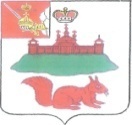 МУНИЦИПАЛЬНОЕ СОБРАНИЕКИЧМЕНГСКО-ГОРОДЕЦКОГО МУНИЦИПАЛЬНОГО РАЙОНАВОЛОГОДСКОЙ ОБЛАСТИМУНИЦИПАЛЬНОЕ СОБРАНИЕКИЧМЕНГСКО-ГОРОДЕЦКОГО МУНИЦИПАЛЬНОГО РАЙОНАВОЛОГОДСКОЙ ОБЛАСТИМУНИЦИПАЛЬНОЕ СОБРАНИЕКИЧМЕНГСКО-ГОРОДЕЦКОГО МУНИЦИПАЛЬНОГО РАЙОНАВОЛОГОДСКОЙ ОБЛАСТИРЕШЕНИЕРЕШЕНИЕРЕШЕНИЕот26.12.2020№268О внесении изменений  в решение Муниципального Собрания от 11.12.2019   № 190  «О районном бюджете  на 2020 год  и плановый период 2021 и 2022 годов»  2392 02 45550 05 0000 150Межбюджетные трансферты, передаваемые бюджетам муниципальных районов за достижение показателей деятельности органов исполнительной власти субъектов Российской Федерации2392 02 27576 05 0000 150Субсидии бюджетам муниципальных районов на софинансирование капитальных вложений в объекты государственной (муниципальной) собственности в рамках обеспечения комплексного развития сельских территорий2481 16 07090 05 0000 140Иные штрафы, неустойки, пени, уплаченные в соответствии с законом или договором в случае неисполнения или ненадлежащего исполнения обязательств перед муниципальным органом, (муниципальным казенным учреждением) муниципального района